Дзяржаўная ўстанова адукацыі«Паставіцкая сярэдняя школа»Ці  ведаеце вы  гісторыю сваёй Радзімы?(інтэлектуальна-пазнавальная гульня)Падрыхтавала і правяла: І.К.Каўрэй, класны кіраўнік 10 класаАг., Паставічы, 2019Ці  ведаеце вы  гісторыю сваёй Радзімы?(інтэлектуальна-пазнавальная гульня)Мэта: павышэнне цікавасці да гісторыка-культурнай спадчыны Беларусі і сваёй малой радзімы.Задачы:садзейнічаць узнаўленню ведаў пра фальклорную спадчыну; асаблівасці пабудовы моўнай сістэмы; высветленню ведаў пра гістарычных дзеячаў Беларусі, якія аказалі значны ўплыў на развіццё гісторыі роднага краю; вызначэнне ступені засваення новых арфаграфічных правіл, ступені цікавасці да беларускай літаратуры (самастойнага чытання беларускіх твораў мастацкай літаратуры);развіццё творчых здольнасцей вучняў;садзейнічаць павышэнню цікавасці да спадчыны сваёй радзімы на аснове выбраных конкурсаўАбсталяванне: партрэты гістарычных дзеячаў Беларусі; карткі з заданнямі для каманд, карткі з «падказкамі», музычны творы: «Паланэз Агінскага» (у выкананні ансамбля «Песняры»)Ход мерапрыемстваВершаванае прывітаннеЧытальнік 1Мы ездзім далёка за мораЧужыя глядзець гарады,Шукаем скалістыя горы,Азёры крыштальнай вады.Чытальнік 2І часта, так часта бывае,Што мы ў сумятлівым жыцціМінаем і не заўважаемКрасу сваіх родных мясцін,Чытальнік 3.Свае гарады і пасёлкі,Абмытыя ласкай вятроў,І подых сасновае смолкіСівых беларускіх бароў…(Мікола Хведаровіч)Уступнае слова настаўнікаПрывітанне, сябры! «Беларусь — мая маці і мова, паветра і хлеб», — сказаў паэт. Кожны чалавек непасрэдна звязаны з той зямлёй, на якой нарадзіўся. Так і мы, дзеці нашай мілай маці-Беларусі, павінны ведаць, што краіна, у якой мы жывём, — гэта самы цудоўны падарунак лёсу, самае дарагое, што ў нас ёсць. Патрэбна толькі сэрцам адчуць еднасць з ёй, ведаць мінулае роднага краю, ганарыцца яго культурнай спадчынай.Наша мерапрыемства не проста называецца «Ці ведаеце вы гісторыю сваёй Радзімы? »Сёння мы праверым ці сапраўды словы, якія часта ад вас чуеш на ўроку адпавядаюць рэчаіснасці.Для нас надышоў самы хвалюючы і адказны момант — гэта інтэлектуальная гульня. Яе правілы наступныя. Кожная каманда па чарзе адказвае на прапанаваныя пытанні. Калі каманда не здолее адказаць на пытанне, балы залічваюцца той камандзе, якая першая агучыць правільны адказ.У канцы гульні мы падвядзём вынікі, але пераможаных не застанецца, бо кожны з нас узновіць ці атрымае новыя веды, далучыцца да духоуных скарбаў роднай Беларусі. Мне будзе дапамагаць кампетэнтнае журы, якому даручаецца весці ўлік пытанняў і балаў. Ці давяраеце вы Валерыю дапамагчы мне і быць старшынёй журы?Конкурсная праграма Ітак, пачнём: 1 конкурс: «Растлумач назву». Тлумачыцца назва сваёй каманды.2 конкурс: «Візітная картка Беларусі»Скласці візітную картку Беларусі з прапанаваных выказванняў  (Дадатак 1).Дапоўніць картку сваімі выказваннямі, меркаваннямі. (Замацаваць карткі на дошцы) 3 конкурс «Пазнай асобу»:«Сем падказак». Умова: хто адгадае асобу з першай падказкі, атрымлівае 7 балаў, з другой — 6 балаў і г. д. Як толькі адказ гатовы, прадстаўляйце яго журы.Бліц-пытаннеПершая асоба (фотаздымак гэтай гістарычнай асбы маецца на нашым стэндзе):Быў полацкім князем, унукам Рагвалода.Быў хітрасцю схоплены кіеўскімі князямі.Разам з сынамі сядзеў у парубе некалькі год.Выстаяў супраць войска Уладзіміра Манамаха.Прысягаў на вернасць Полацку, пры гэтым 7 месяцаўбыў князем кіеўскім.Пры ім Полацкая зямля дасягнула сваёй магутнасці.Людзі лічылі яго ваўкалакам і чараўніком.(Усяслаў Брачыслававіч або Усяслаў Чарадзей)Другая асоба (фотаздымак гэтай гістарычнай асбы маецца на нашым стэндзе):1) Быў бліскучым юрыстам.2) Юнаком выйграў судовую справу свайго бацькі.3) Разам з двума паплечнікамі ўтварылі Трыбунал Вялікага Княства Літоўскага.4) Без яго згоды кароль Жыгімонт ІІІ Ваза не падпісваў ні аднаго дакумента.5) Дабіваўся аб’яднання царквы і стварыў Берасцейскую унію.6) Напрыканцы жыцця стаў вялікім гетманам Літоўскім.7) Стварыў Статут ВкЛ, які стаў прыкладам канстытуцыі многіх дзяржаў, у тым ліку і ЗША.(Леў Іванавіч Сапега.)Бліц-апытанне (знайсці іншых знакамітых дзячаў з гісторыі Беларусі і паказаць із на здымку):“Нябесная заступніца зямлі беларускай» (Еўфрасіння Полацкая).“Златавуст зямлі беларускай» (Кірыла Тураўскі).Асветнік, першы настаўнік рускага цара Пятра І (Сімяон Полацкі)Кіраўнік паўстання 1863-1864гг на Беларусі.Аўтар музычнага твора “Развітанне з Радзімай»  таксама ёсць на нашым стэндзе. 1. Знайдзце яго. 2. Якой падзеі з гісторыі Рэчы Паспалітай прысвечаны гэты твор?Музычны конкурсконкурс «Падзеі і факты з розных эпох»:«Магнацкі капрыз». Усе вы чулі пра род беларускіх магнатаў Радзівілаў. Гэта былі вельмі магутныя ўладары. Як і ва ўсіх багатых і магутных, у іх былі свае дзівацтвы. Аднаму з іх аднойчы захацелася праехацца на санях. Але на дварэ стаяла лета. Што зрабіў гэты багаты чалавек, каб задаволіць сваю прыхамаць? (Радзівіл – Пане Каханку - Засыпаў дарогу соллю. На той час гэта было вельмі дарагой забавай, бо соль каштавала немалых грошай.)«Княскае выратаванне». Аднойчы Ягайла зняволіў Вітаўта ў Крэўскім замку і загадаў моцна сцерагчы. Аднак Вітаўт уцёк. Яму дапамагла яго жонка Ганна, якая кожны вечар з прыслугай прыходзіла да мужа. Якім чынам Вітаўту ўдалося збегчы з палону?(Вітаўт пераапрануўся ў адзенне прыслугі, а тая засталася замест яго ў крэпасці.)«Псеўданім». Якое народнае свята стала асновай псеўданіма пісьменніка? (Купалле — Янка Купала.)«Псеўданім». Якая частказбожжавай расліны стала стала асновай псеўданіма пісьменніка? (Колас— Якуб Колас.)5 конкурс «Шыфроўка« (Дадатак 2)3 дапамогай лікаў зашыфраваны прыказкі пра веды, кнігу. Лікі адпавядаюць парадкаваму нумару літар у беларускім алфавіце, г. зн. кожны лік — пэўная літара. Калі вы правільна ўспомніце алфавіт, то здолееце прачытаць шыф-роўку. (Заўвага: дж, дз асобнымі літарамі не лічацца).6 конкурс «Перакладаем»Гульцы будуць перакладаць з рускай мовы на беларускую слова, словазлучэнне і сказ. Гулец адной каманды будзе супрацьстаяць гульцу другой каманды. За кожны правільны адказ налічваецца 1 бал, а за дакладны пераклад усяго задання — 3 балы. Калі супернік дае няправільны адказ, другой камандзе можна зарабіць 1 бал.

Пытанні для першай парыКомната. (Пакой.
Блестящие пуговицы. (Бліскучыя гузікі)
В дупле мы нашли беличьи припасы. (У дупле мы знайшлі вавёрчыны прыпас.)Пытанні для другой парыКровать. (Ложа.)
Кожаные сапоги. (Скураныя боты)
Мы направились в лес за дровами. (Мы накіраваліся ў лес па дровы)Пытанні для першай парыЧулки. (Панчох.)
В ожидании чуда. (У чаканні дзіва)
Мать застелила стол праздничной скатертью. (Маці заслала стол святочным абрусам)Пытанні для другой парыХудожник. (Маста.)
Вкусная еда. (Смачная ежа)
Увидели маленького цыплёнка. (Убачылі маленькае куран.)Пытанні для першай парыСерёжки. (Завушніц.)
Сладкая земляника. (Салодкія суніцы.)
Ученик заслужил уважение. (Вучань заслужыў павагу)Пытанні для другой парыБусы. (Пацеркі, каралі)
Злая собака. (Злы сабака)
Засветило апрельское солнышко. (Засвяціла красавіцкае сонейка)
Вядучы. Цікавым і няпростым для нашых гульцоў стаў конкурс «Перакладаем». Папросім журы падлічыць заробленыя балы.
Наперадзе чарговы этап — конкурс «Тлумачым».
7 конкурс «Тлумачым» (выкарыстоўваюцца прадметы школьнага гісторыка-краязнаўчага музея)Вядучы. Вам патрэбна растлумачыць сэнс некаторых беларускіх слоў. Гульцам неабходна выбраць правільны адказ, і такім чынам можна зарабіць 3 балы. Калі каманду напаткае няўдача, свой варыянт адказу прапануе каманда супернікаў. Пачынае гульню каманда з меншай колькасцю балаў.

Намітка
1) даўні галаўны ўбор замужніх жанчын
2) доўгі вузкі кавалак кужэльнага палатна, звычайна з каймой або вышыўкай;
Андарак1) Спадніца
2) Панёва8 конкурс «Спяваем»Вядучы. Наступны конкурс нашай гульні — музычны. Пачынаем! Вам неабходна пасля прыпынку прадоўжыць словы песні праспяваць адзін куплет. За гэты конкурс каманда за кожны правільны адказ залічвае на свой рахунак 3 балы, калі вызначым аўтара слоў — 2 балы, агучым назву твора — 1 бал.
1) Бывайце здаровы,
Жывіце... (...багата,
Ужо ж мы паедзем Дадому, дахаты.)(Адам Русак. «Бывайце здаровы».)
2) Радзіма мая дарагая,
Ты... (...ў шчасці жаданым жыві.
Я сэрцам табе прысягаю
У шчырай сыноўняй любві.)(Алесь Бачыла. «Радзіма мая дарагая».)
3) Каб любіць Беларусь нашу мілую,
Трэба... (...ў розных краях пабываць.
Разумею цяпер, чаму з выраю Жураўлі на Палессе ляцяць.)(Алесь Ставер. «Жураўлі на Палессе ляцяць».)
4) Трэба дома бываць часцей,
Трэба... (...дома бываць не госцем,
Каб душою не ачарсцвець,
Каб не страціць святое штосьці.)(Рыгор Барадулін. «Трэба дома бываць часцей».)конкурс «Творчы» (Звярніце ўвагу на выставу “Паэты-землякі”. Давайце выразна прачытаем іх. Аб чым яны?Давайце паспрабуем і мы прысвяціць верш сваёй малой радзіме.Падвядзенне вынікаўВядучы. Наша гульня падыходзіць да свайго завяршэння. А што скажа наша паважанае журы? Падвядзём вынікі.
Настаўнік. Няхай у вас, шаноўныя сябры, часцей з’яўляецца жаданне, думаць і гаварыць па-беларуску. Спадзяюся, наша гульня падтрымае вашу цікавасць да гісторыі Беларусі. Давайце выразім свае адносіны да роднай краіны і напішам пажаданне вось на гэтых сардэчках.Дадатак 1Візітная картка Рэспублікі Беларусь                              Дадатак 2.Шыфроўка3 дапамогай лікаў зашыфраваны прыказкі пра веды, кнігу. Лікі адпавядаюць парадкаваму нумару літар у беларускім алфавіце, г. зн. кожны лік — пэўная літара. Калі вы правільна ўспомніце алфавіт, то здолееце прачытаць шыф-роўку. (Заўвага: дж, дз асобнымі літарамі не лічацца).1.2.Адказы: 1. Чалавек невучоны як тапор нетачоны.2. Дзе розумам не дайду, дык у кніжцы знайду.Дадатак 3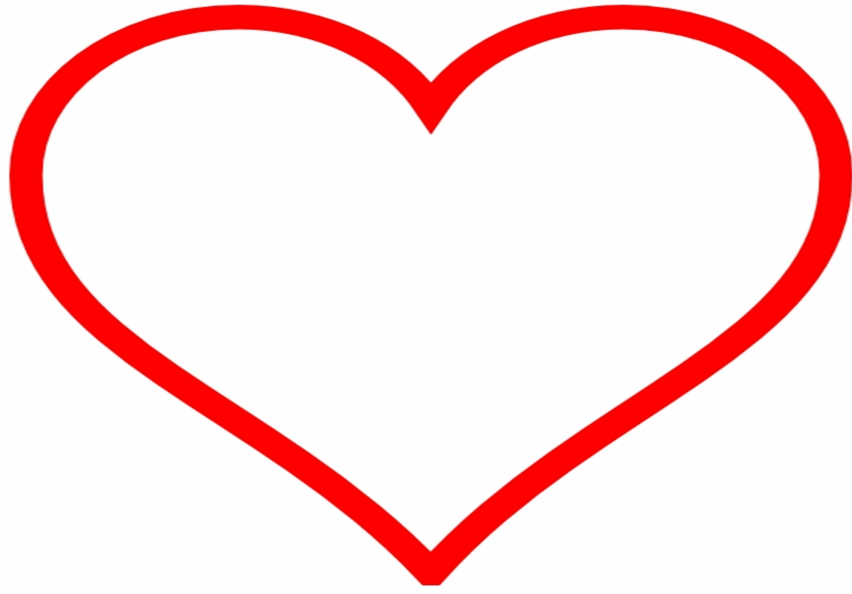 Рэспубліка Беларусь размешчана ў цэнтры Еўропы.Беларусь — незалежная, самастойная дзяржава.Рэспубліка Беларусь размешчана ў цэнтры Еўропы.Прэзідэнт краіны — Аляксандр Рыгоравіч Лукашэнка.Плошча краіны складае больш за 207,6 тысяч квадратных кіламетраў.Беларусь мяжуе з Расіяй, Украінай, Польшчай, Літвой і Латвіяй. Дзяржаўныя мовы — беларуская і руская.Сталіца Рэспублікі Беларусь — Мінск.У нашай рэспубліцы пражывае каля 9,5 мільёнаў чалавекЛёс даў беларусам мірны характар, чулае сэрца, шчырую душу, бязмерную шчодрасць і гасціннасць.Беларусы заўсёды гатовы прыйсці на дапамогу тым, хто ў бядзе.Беларусы здаўна жывуць мудрымі запаветамі продкаў: Сонца — на ўсіх адно, зямля — адна. Трымайся сваёй хаты, беражы свой гонар, не бяры чужое.Усе багацці нашай краіны ствараюцца яе працавітымі, таленавітымі людзьмі.Усе багацці нашай краіны ствараюцца яе працавітымі, таленавітымі людзьмі.Сёння мы ганарымся тым, што мір, спакой і парадак — галоўнае дасягненне нашай краіны.262611313131311366121212151563332121212626161615282828201111717171716161818181818181815156662020202011262616161528181616169992121211414141411114551111111111111115212121212112151515151010101088825252525282899151511111111115555212121